Introduction to Resilience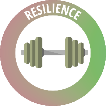 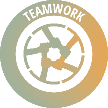 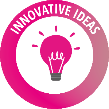 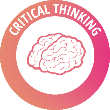 What does resilience mean?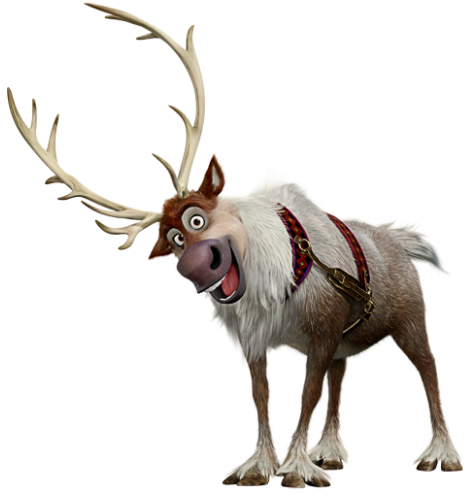 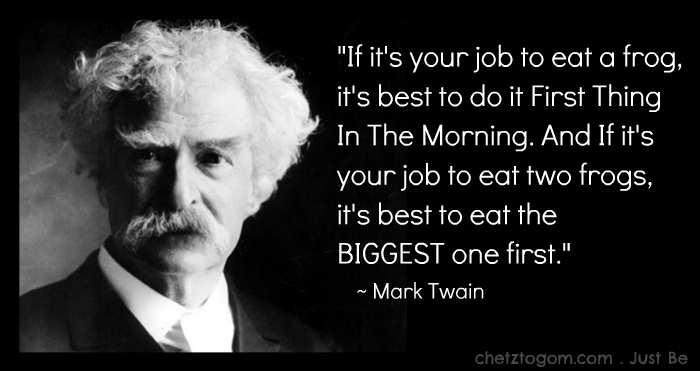 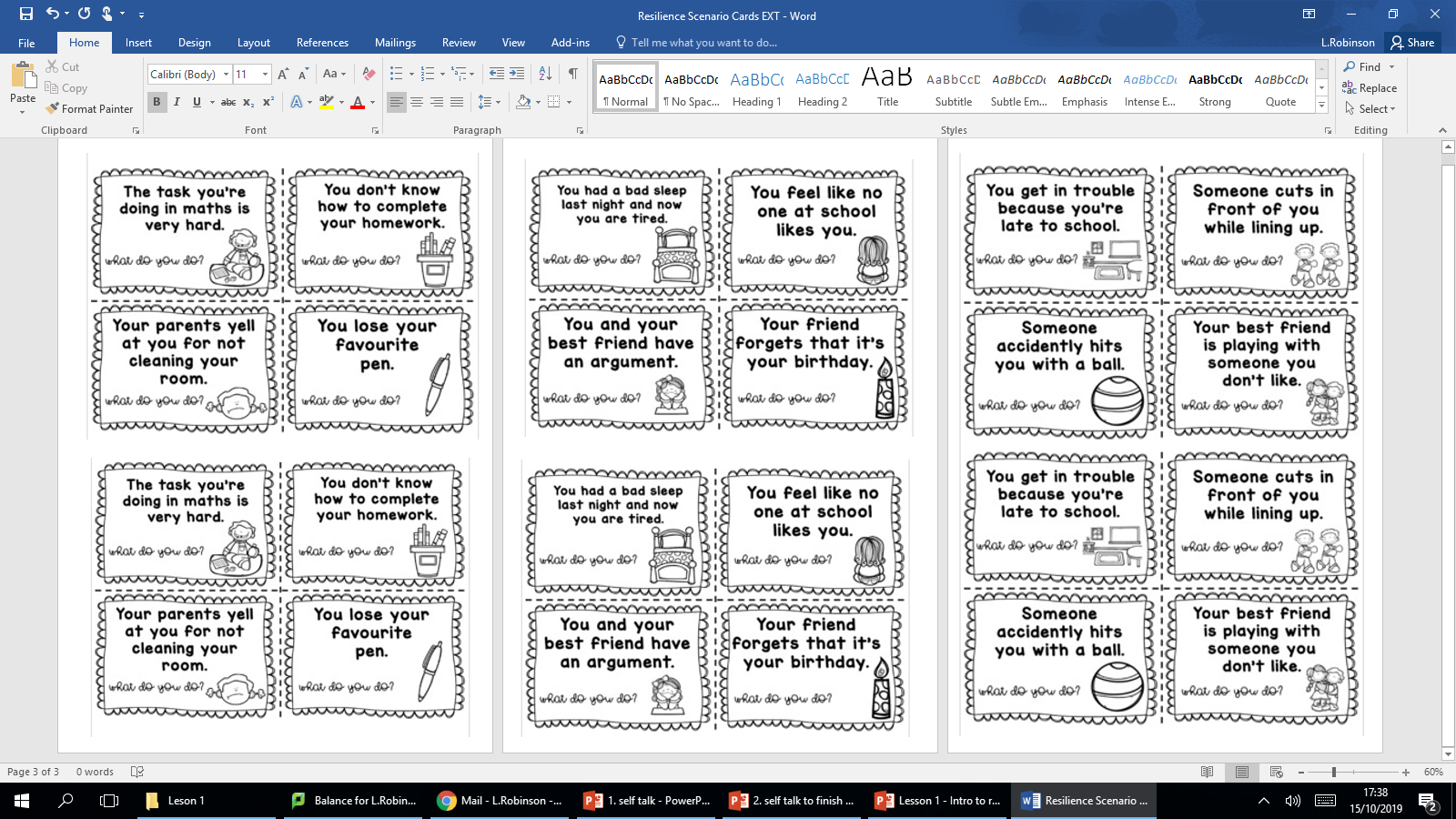 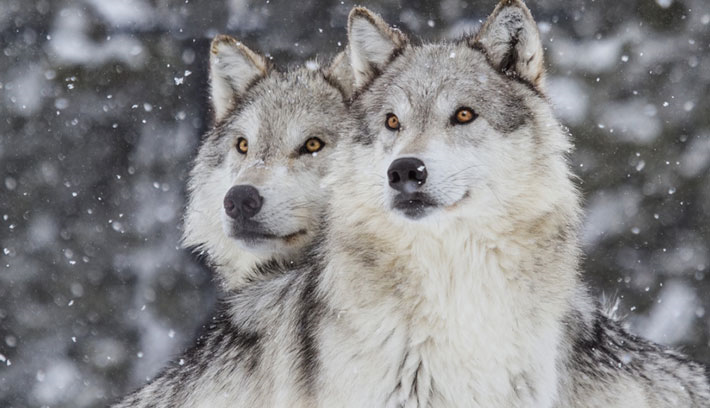 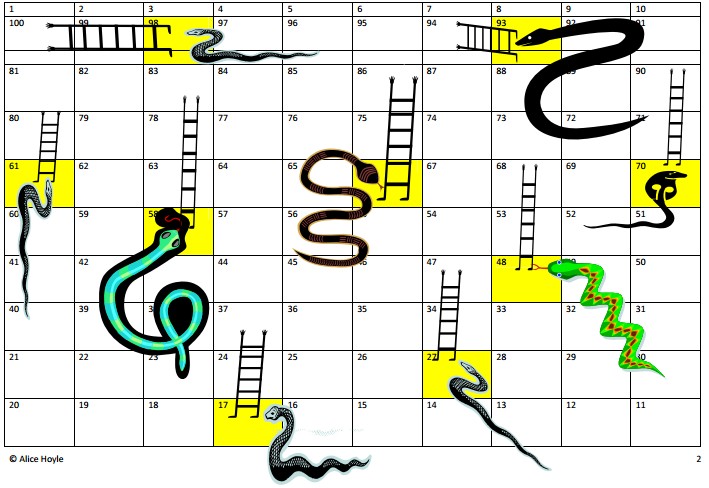 Initial thoughts:Dictionary definition:Extra detail from the research:How does this clip show resilience?Extension: what is the message of the clip?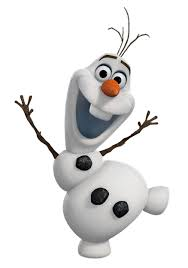 In your pairs, think of 5 situations where you may feel unsure, scared or feel defeated:1)2)3)4)5)What does this quote mean?What does this story tell us about how we become resilient?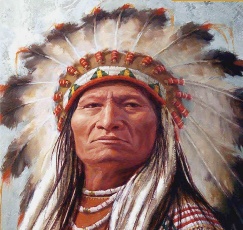 